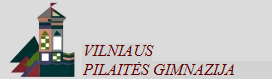 GIMNAZIJOS VAIKO GEROVĖS KOMISIJALAIMA JUŠKEVIČIENĖ,  tiksliųjų ir gamtos mokslų, kūno kultūros bei pagalbos vaikui skyriaus vedėja, I b klasės auklėtoja, -  komisijos pirmininkė;VIRGINIJA RATIUKIENĖ, socialinė pedagogė, - komisijos pirmininkės pavaduotoja;ZOTIKAS POPOVAS, gimnazijos direktorius;RASA BUBNIENĖ,  psichologė;IRENA VALUŠIENĖ, istorijos mokytoja, IV b klasės auklėtoja;OKSANA ANDRUKONIENĖ, anglų kalbos mokytoja, III a klasės auklėtoja;BIRUTĖ NORKUVIENĖ, bibliotekininkė, - komisijos sekretorė;ANDREJ VIDINEVIČ, II c klasės mokinys, MP prezidentas;KORNELIJUS ŠINKŪNAS, istorijos mokytojas, II a klasės auklėtojas;  EGLĖ BALČIŪNIENĖ, visuomenės sveikatos priežiūros specialistė; RŪTA KIBILDIENĖ, specialioji pedagogė.